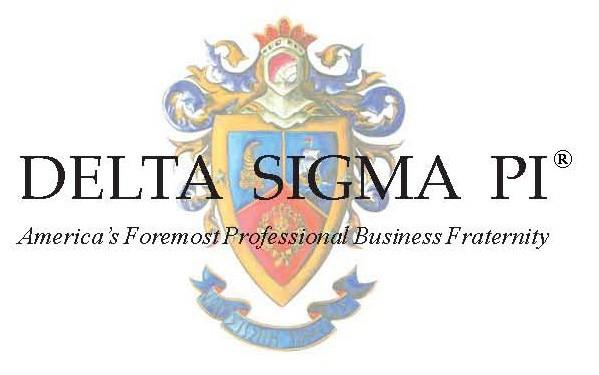 International Fraternity of Delta Sigma Pi                 Georgia State University- Kappa ChapterDate____________________ (please print or type all information neatly)Name_____________________________________________________________________________________Address___________________________________________________________________________________Telephone (daytime) ________________________________ (evening) __________________________________Email___________________________________  Major_____________________________________________Current Status (circle one) Freshman      Sophomore     Junior      Senior      Grad StudentExpected Graduation Date ______________________          GPA______________________Are you a member of any other organizations?                Yes              NoIf yes, which one(s), and please list any positions that you hold.____________________________________________________________________________________________________________________________________________________________________________________How did you hear about Delta Sigma Pi? _____________________________________________________________________________________________________________________________________________________List any interests or hobbies: ____________________________________________________________________What could you bring to Delta Sigma Pi if invited to join our organization?________________________________________________________________________________________________________________________________________________________________________________________________________________________________________________________________________________________________________________________________________________________________________Deadline for applications is Saturday, February 8th, 2020 by 5:00 PM with an attached resume, cover letter, evaluation form, and unofficial transcript. Please submit all completed application documents to recruitment.dsp.kappa@gmail.com. Any further questions please email DspKappaSVP@gmail.com. The Kappa Chapter Recruitment Week EvaluationCandidate InformationEvaluationWho referred you to join?Please list the recruitment week events you attended?Which event did you enjoy the most? Why?What publicity methods were most effective in your decision to seek more information about Delta Sigma Pi (bulletin board, classroom announcements, table displays, web site, posters, banners, campus radio/TV, faculty/student word of mouth, newspaper, table tents, bookmarks, product giveaways, etc.)?Did the informational/interest meetings provide you with sufficient detail about participation obligations and expenses associated with pledging and membership?Were chapter recruiting activities (socials, professional events, receptions, interest meetings, business meetings, etc.) adequate in providing you with the scope of activities conducted by a chapter and allow you to interact with and meet nearly all student and faculty members of the Fraternity?Thank You for Your Feedback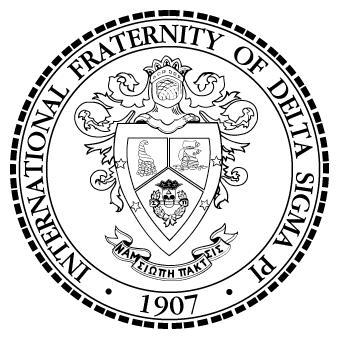 The International Fraternity of Delta Sigma PiNameMajorClassificationAdditional Comments